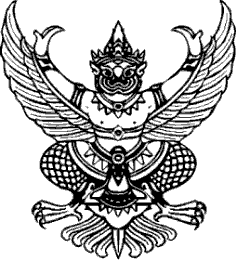 ที่ มท ๐๘2๐.2/ว							                                                                ถึง สำนักงานส่งเสริมการปกครองท้องถิ่นจังหวัด (บัญชีแนบท้าย)	ตามหนังสือกรมส่งเสริมการปกครองท้องถิ่น ที่ มท 0802.2/ว 3433 ลงวันที่
5 พฤศจิกายน 2563 แจ้งการประเมินผลการปฏิบัติราชการของข้าราชการในสังกัดกรมส่งเสริมการปกครองท้องถิ่น
รอบการประเมินที่ 1 ประจำปี 2564 (วันที่ 1 ตุลาคม พ.ศ. 2563 ถึงวันที่ 31 มีนาคม พ.ศ. 2564) 
ตามกรอบตัวชี้วัดที่ 9 ร้อยละจากองค์กรปกครองส่วนท้องถิ่นที่บันทึกข้อมูลปริมาณขยะที่เกิดขึ้นลงในระบบสารสนเทศด้านการจัดการขยะมูลฝอยขององค์กรปกครองส่วนท้องถิ่น ประจำเดือนตุลาคม 2563 – เดือนกุมภาพันธ์ 2564 ถูกต้อง นั้น	กรมส่งเสริมการปกครองท้องถิ่นขอเรียนว่า ได้ดำเนินการตรวจสอบผลการบันทึกข้อมูลปริมาณขยะมูลฝอยที่เกิดขึ้นรายเดือน (เดือนตุลาคม 2562 – เดือนมกราคม 2564) ปรากฏว่า
องค์กรปกครองส่วนท้องถิ่นยังมีการนำเข้าข้อมูลไม่ครบร้อยละ 100 และมีความผิดพลาดคลาดเคลื่อน 
จึงขอให้สำนักงานส่งเสริมการปกครองท้องถิ่นจังหวัดทุกจังหวัดตรวจสอบข้อมูลและเร่งรัดองค์กรปกครอง
ส่วนท้องถิ่นบันทึกข้อมูลให้ครบถ้วนและถูกต้อง ตั้งแต่เดือนตุลาคม 2563 – เดือนกุมภาพันธ์ 2564 รายละเอียดตามบัญชีที่แนบมาพร้อมนี้ ทั้งนี้ กองสิ่งแวดล้อมท้องถิ่นจะตรวจสอบข้อมูลเพื่อประเมินผล
การปฏิบัติราชการของข้าราชการในสังกัดกรมส่งเสริมการปกครองท้องถิ่นรอบการประเมินที่ 1/2564 
จากระบบดังกล่าวในวันที่ 15 มีนาคม 2564 เพื่อให้ทันกำหนดเวลารายงานกองการเจ้าหน้าที่ 	กรมส่งเสริมการปกครองท้องถิ่น	       มีนาคม  2564กองสิ่งแวดล้อมท้องถิ่นกลุ่มงานสิ่งแวดล้อมโทร. ๐๒ 2๔๑ ๙๐๐๐ ต่อ ๒๑๑๒ - 2113 โทรสาร 02 241 2066บัญชีแนบท้าย จังหวัดกำแพงเพชร จังหวัดฉะเชิงเทรา จังหวัดชุมพร  จังหวัดตาก จังหวัดนครนายก จังหวัดนครสวรรค์ จังหวัดนนทบุรี จังหวัดบุรีรัมย์ จังหวัดปราจีนบุรี จังหวัดปัตตานี จังหวัดพระนครศรีอยุธยา จังหวัดเพชรบุรี จังหวัดแม่ฮ่องสอน จังหวัดยโสธร จังหวัดยะลา จังหวัดราชบุรี จังหวัดลพบุรี จังหวัดลำปาง จังหวัดเลย จังหวัดสงขลา จังหวัดสมุทรปราการ จังหวัดหนองบัวลำภู จังหวัดอ่างทอง จังหวัดอำนาจเจริญ